Клопы возвращаются?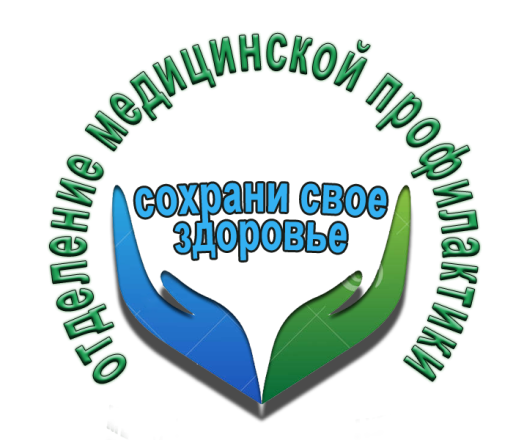 Клоп - домашнее насекомое-паразит из отряда полужесткокрылых, питается кровью человека и животных. Известен давно, описан еще Аристотелем. Изначально ареалом обитания был Средний Восток, сейчас распространен на всех континентах. Далеким от биологии людям внешний облик кровососа напомнит клеща или таракана. От клеща клоп отличается количеством ног, их шесть. Домашние паразиты только ползают и не умеют прыгать, как вши и блохи.
На голове насекомого имеется хоботок уникального строения: через один его канал впрыскивается в тело жертвы слюна с обезболиванием, через другой – осуществляется забор крови. Строение тела своеобразное: Отсутствуют крылья. На теле заметны полоски, брюшко разделено на сегменты. Туловище настолько плоское, что насекомое сложно ухватить. Облик тела клопа изменчив. У голодного – округлый, у сытого туловище удлиняется вдвое. Цвет тела меняется по мере насыщения: от светло-рыжего до к черному. Взрослая особь имеет длину около 4 мм.
Прячутся клопы в кровати, постельных принадлежностях или мягкой мебели.
Появление паразитирующих насекомых возможно в любом помещении и не зависит от чистоплотности хозяев. Для клопов важно наличие постоянного источника пищи и благоприятная температура. В доме паразиты могут завестись: по своей воле, способны мигрировать от соседей при росте популяции или при проводимой дезинсекции; случайно, когда человек или домашнее животное проносит насекомое в жилище на себе или в вещах. Голодным особям требуется до 10 минут, чтобы напиться крови, потому охотятся паразиты ночью, когда человек спит. Клопы предпочитают: места отдыха в доме (могут быть клопы в кровати, матрасах, диванах); мебель ( шкафы, забитые одеждой, тумбочки, столы, стулья, мягкие кресла) по мере роста колонии; стены, пол, потолок ( плинтуса, отслоившиеся обои, шторы, ковры, картины, розетки и т.д). Заселяются в любые щели, трещины, труднодоступные места.
Кусают клопы в постели жертву ночью аккуратно и последовательно. Более 70% жертв укусов бельевых клопов не чувствуют укусов, благодаря введению насекомым в кровь анальгетика. Кровососы делают серию проколов, выглядят укусы утром, как красная дорожка. Реакция организма на клопов может быть такой: нормальная – зуд, покраснение и припухлость; осложненная– воспаление на месте укуса при расчесывании, ухудшение самочувствия, аллергические реакции, психологический дискомфорт .Домашние клопы являются переносчиками возбудителей опасных болезней — чумы, тифа, гепатита В и т.д. Не выявлено ни одного случая передачи болезни через укус, слюну насекомых, но заразиться опасными заболеваниями посредством клопов возможно. Опасные бактерии находятся в фекалиях и внутренних органах насекомого и сохраняются там несколько дней. Путем случайного прикосновения или при вдыхании пыли с экскрементами насекомых может дойти  и до заражения.Для ликвидации домашних кровопийц придется хорошенько потрудиться для того, чтобы усилия увенчались успехом в максимально короткие сроки. Каждый день промедления увеличивает количество насекомых, а недостаточно тщательная обработка приводит к тому, что выжившие особи становятся устойчивы к использовавшемуся инсектициду, и передают такой иммунитет своему потомству. Уничтожить клопов можно одним из приведенных нз способов, или используя их сочетание:Физические;Химические;Народные;Профессиональные.Врач терапевт ГУЗ «Липецкая РБ» 				А.Ш.Ашурбеков.